 BaCuLit: Vermittlung bildungssprachlicher Lese- und Schreibkompetenzen im Fachunterricht. Ein Handbuch für Sekundarstufen und berufliche Bildung.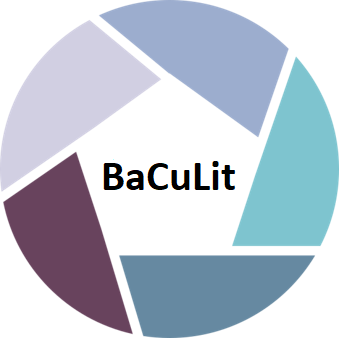 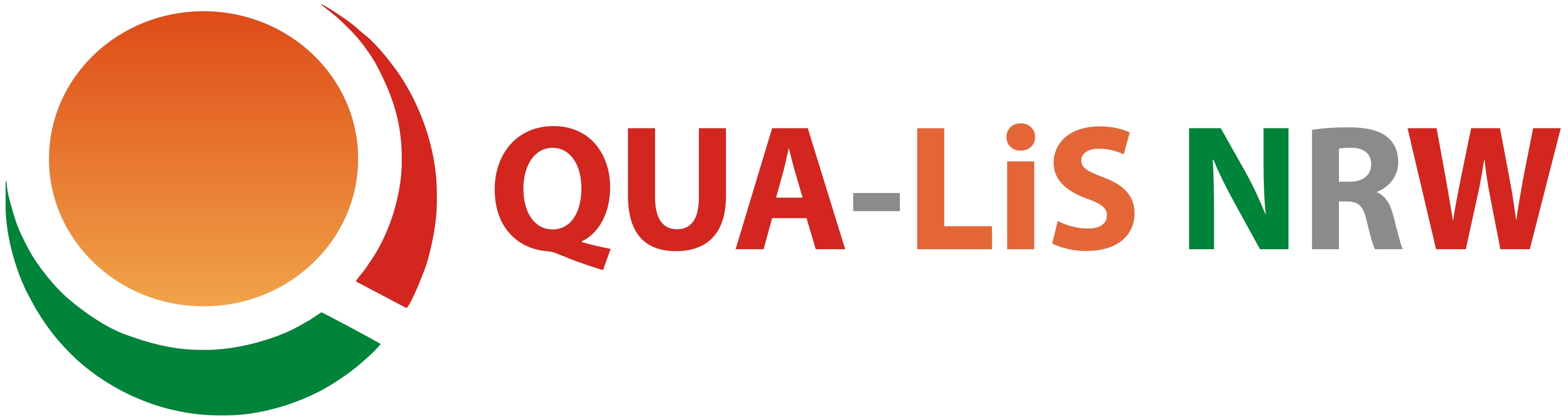 BaCuLit M5_3 AB2 Reziprokes Lehren im Unterricht_Vorgehen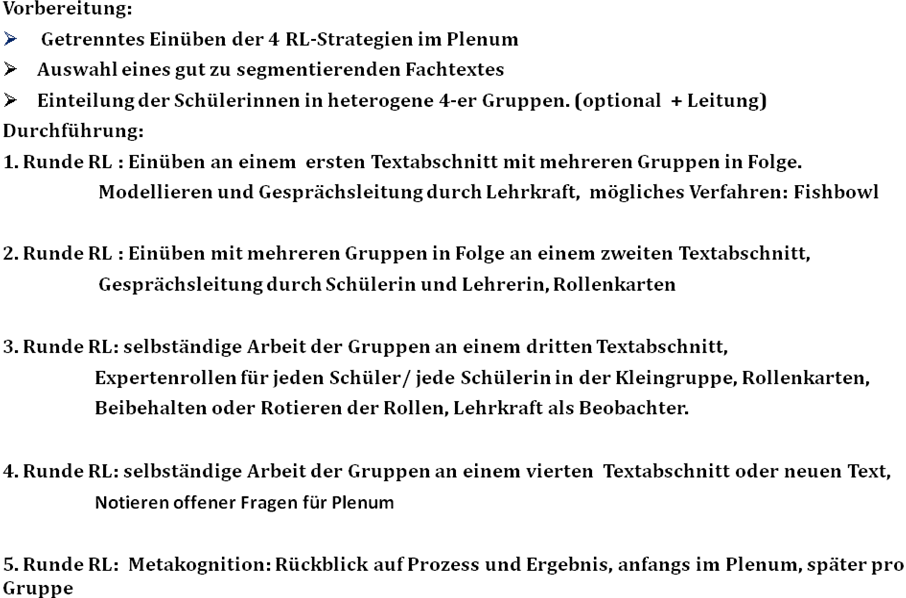 In Anlehnung an:Schoenbach, Greenleaf et.al  Lesen macht schlau, S. 118